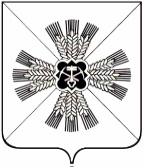 КЕМЕРОВСКАЯ ОБЛАСТЬАДМИНИСТРАЦИЯ ПРОМЫШЛЕННОВСКОГО МУНИЦИПАЛЬНОГО РАЙОНАПОСТАНОВЛЕНИЕот «23»     ноября 2018   г. №  __1351-П___пгт. ПромышленнаяОб утверждении комплексной программы «Противодействие экстремизму» на 2019-2025 годыВ соответствии с Федеральным законом от 25.07.2002 № 114-ФЗ «О противодействии экстремистской деятельности», в целях реализации Стратегии противодействия экстремизму в Российской Федерации до 2025 года, утвержденной Президентом Российской Федерации от 28.11.2014            № Пр-2753:1. Утвердить прилагаемую комплексную программу  «Противодействие экстремизму» на 2019 - 2025 годы. 2. Настоящее постановление подлежит обнародованию на официальном сайте администрации Промышленновского муниципального района в сети Интернет.3. Контроль за исполнением настоящего постановление возложить на первого заместителя главы Промышленновского муниципального района В.Е. Сереброва.4. Настоящее постановление вступает в силу со дня подписания. Исп. А.В. ВиноградовТел. 72005                                 УТВЕРЖДЕНАпостановлениемадминистрации Промышленновскогомуниципального района           от  23.11.2018   № __1351-П__Комплексная программа«Противодействие экстремизму»на 2019-2025 годыОбщие положенияНастоящая Программа определяет цель, задачи и механизмы реализации государственной политики по противодействию экстремизму в Промышленновском муниципальном районе на период до 2025 года.Реализация государственной политики по противодействию экстремизму в Кемеровской области на период до 2025 года направлена на принятие профилактических мер, направленных на предупреждение экстремистской деятельности, в том числе на выявление и последующее устранение причин и условий, способствующих осуществлению экстремистской деятельности, выявление, предупреждение и пресечение экстремистской деятельности общественных и религиозных объединений, иных организаций, физических лиц.Настоящая Программа разработана в соответствии с Федеральным законом от 25.07.2002 № 114-ФЗ «О противодействии экстремистской деятельности», Стратегией национальной безопасности Российской Федерации, утвержденной Указом Президента Российской Федерации от 31.12.2015 № 683, Стратегией противодействия экстремизму                     в Российской Федерации до 2025 года, утвержденной Президентом Российской Федерации от 28.11.2014 № Пр-2753.2. Современная ситуация по противодействию экстремизму в Кемеровской области Кемеровская область является многонациональным и многоконфессиональным субъектом Российской Федерации, в связи с чем политика, проводимая в области межэтнических и межконфессиональных отношений, требует профессионализма и ответственности от органов власти и общественных организаций, особенно в условиях значительного роста уровня заселения представителями различных национальностей территорий Кемеровской области, где ранее они не были представлены, а также в условиях активности радикальных организаций, распространяющих идеи фашизма, национализма и экстремизма.Отсутствие должной реакции на проявления экстремизма создает базу, которая со временем перерастает в терроризм. По мнению аналитиков Центра исследования национальных конфликтов и информационного агентства «Клуб регионов», Кемеровская область в рейтинге регионов России по уровню межэтнической напряженности относится к регионам с низкой напряженностью, где возникали единичные этнические конфликты ненасильственного характера.Уязвимость к экстремистским идеям молодежи вызвана как социально-экономическими, так и этнорелигиозными факторами. Особую настороженность вызывает снижение общеобразовательного и общекультурного уровня молодых людей, отсутствие у населения области навыков и знаний правил поведения в ситуациях, вызванных проявлениями экстремизма, чем пользуются экстремистски настроенные радикальные политические и религиозные силы.Экстремизм - явление социальное, и борьба с ним возможна лишь при комплексном подходе путем применения программно-целевого метода. Выполнение задач настоящей Программы обеспечит повышение уровня противодействия экстремизму.3. Цель и задачи ПрограммыЦелью настоящей Программы является защита основ конституционного строя Российской Федерации, общественной безопасности, прав и свобод граждан от экстремистских угроз на территории Промышленновского муниципального района.Задачами Программы являются:своевременное предупреждение и выявление экстремистской деятельности;реализация государственной информационной политики антиэкстремистской направленности;проведение профилактических мероприятий и мероприятий по информационно-пропагандистскому обеспечению, направленных на предупреждение экстремистской деятельности;стабилизация и укрепление межэтнических отношений.4. Ожидаемые результаты     Реализация мероприятий Программы позволит обеспечить возможность:     укрепления взаимодействия территориальных органов федеральных органов исполнительной власти, органов государственной власти Кемеровской области, органов местного самоуправления, институтов гражданского общества и организаций в сфере противодействия экстремизму;     формирования в обществе обстановки нетерпимости к экстремистской деятельности и распространению экстремистской идеологии;     гармонизации межнациональных и межконфессиональных отношений;     совершенствования мер по противодействию организаций незаконной миграции и незаконному осуществлению трудовой деятельности иностранными гражданами и лицами без гражданства;     совершенствования программ социальной и культурной интеграции мигрантов в российское общество и их адаптации к условиям жизни в Кемеровской области;     повышения степени информирования населения о мерах, принимаемых органами государственной власти Кемеровской области и органами местного самоуправления в сфере противодействия экстремизму;     выявления и предупреждения экстремистской деятельности, совершенствования системы профилактических мер антиэкстремистской направленности.5. Мероприятия ПрограммыГлаваПромышленновского муниципального района Д.П. Ильин№ п/пМероприятия ПрограммыМероприятия ПрограммыИсполнителиСрок исполнения1. Реализация государственной информационной политики антиэкстремистской направленности1. Реализация государственной информационной политики антиэкстремистской направленности1. Реализация государственной информационной политики антиэкстремистской направленности1. Реализация государственной информационной политики антиэкстремистской направленности1. Реализация государственной информационной политики антиэкстремистской направленности1.1Активизация работы средств массовой информации и информационно-телекоммуникационной сети «Интернет» по противодействию экстремизму через серию репортажей, печатных изданий и интернет-сайтов, направленных на пропаганду межнационального согласия и гражданского единстваМКП «Редакция газеты «ЭХО» (по согласованию), главы городского и сельских поселений, отдел ГО, ЧС и мобилизационной подготовкиМКП «Редакция газеты «ЭХО» (по согласованию), главы городского и сельских поселений, отдел ГО, ЧС и мобилизационной подготовкиПостоянно2. Проведение профилактических мероприятий и мероприятий по информационно-пропагандистскому обеспечению, направленных на предупреждение экстремистской деятельности2. Проведение профилактических мероприятий и мероприятий по информационно-пропагандистскому обеспечению, направленных на предупреждение экстремистской деятельности2. Проведение профилактических мероприятий и мероприятий по информационно-пропагандистскому обеспечению, направленных на предупреждение экстремистской деятельности2. Проведение профилактических мероприятий и мероприятий по информационно-пропагандистскому обеспечению, направленных на предупреждение экстремистской деятельности2. Проведение профилактических мероприятий и мероприятий по информационно-пропагандистскому обеспечению, направленных на предупреждение экстремистской деятельности2.1Организация деятельности подростковых и молодежных площадок, включающей мероприятия спортивного, интеллектуального, творческого направления на территории районаУправление культуры, молодежной политики, спорта и туризма администрации Промышленновского муниципального районаУправление культуры, молодежной политики, спорта и туризма администрации Промышленновского муниципального районаПостоянно2.2Проведение встреч с учащимися в образовательных организациях по вопросам:недопущения проявления фактов экстремизма в молодежной среде;предупреждения вовлечения молодежи в хулиганские действия во время подготовки и проведения массовых мероприятийУправление культуры, молодежной политики, спорта и туризма администрации Промышленновского муниципального района, Управление образования администрации Промышленновского муниципального районаУправление культуры, молодежной политики, спорта и туризма администрации Промышленновского муниципального района, Управление образования администрации Промышленновского муниципального районаПостоянно2.3Участие в спортивно-массовых мероприятиях с молодежью в соответствии с региональным календарным планом официальных физкультурных и спортивных мероприятий, проводимых на территории Кемеровской областиУправление культуры, молодежной политики, спорта и туризма администрации Промышленновского муниципального района, главы городского и сельских поселенийУправление культуры, молодежной политики, спорта и туризма администрации Промышленновского муниципального района, главы городского и сельских поселенийПостоянно2.4Участие в областном лагере школьного актива, профильных студенческих лагерях со студентами отрядов охраны правопорядкаУправление культуры, молодежной политики, спорта и туризма администрации Промышленновского муниципального района, главы городского и сельских поселенийУправление культуры, молодежной политики, спорта и туризма администрации Промышленновского муниципального района, главы городского и сельских поселенийЕжегодно в летнее время3. Стабилизация и укрепления межэтнических отношений3. Стабилизация и укрепления межэтнических отношений3. Стабилизация и укрепления межэтнических отношений3. Стабилизация и укрепления межэтнических отношений3. Стабилизация и укрепления межэтнических отношений3.1Повышение эффективности взаимодействия органов власти и местного самоуправления, правоохранительных органов, институтов гражданского общества и средств массовой информации в сфере противодействия экстремизму, ксенофобии и сепаратизмуКомиссия по противодействию экстремизму администрации Промышленновского муниципального районаКомиссия по противодействию экстремизму администрации Промышленновского муниципального районаПостоянноПервый заместитель главыПромышленновского муниципального районаВ.Е. Серебров